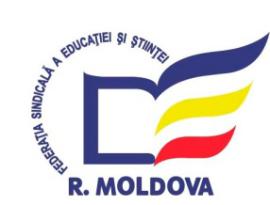 Consiliul Raional  Hâncești al Federației Sindicale a Educației și Științeior. Hâncești, str. Mihalcea Hâncu,126tel/fax: 0269-2-38-41Președinților comitetelor sindicale, organizatorilor sindicali din instituțiile de învățământ primar, gimnazial, liceal, profesional și de educație timpurie ale raionului Hâncești   Prin prezenta, Vă informăm  că, în conformitate cu Planul de activitate al Consiliului Raional Hâncești al Federației Sindicale a Educației și Științei pentru anul 2021, la data de 5 martie 2021, online,  se va desfășura ședința în plen a Consiliului Raional Hâncești al Federației Sindicale a Educației și Științei, cu următoarea ordine de zi:Cu privire la modificarea componenței Consiliului Raional Hâncești  al Federației Sindicale a Educației și Științei (raportor – A. Cimpoieșu);Cu privire la modificarea componenței Biroului Executiv al Consiliului Raional Hâncești  al Federației Sindicale a Educației și Științei (raportor – A. Cimpoieșu);Cu privire la modificarea componenței Comisiei de Cenzori a Consiliului  Raional al Federației Sindicale a Educației și ȘtiințeiCu privire la activitatea Consiliului Raional Hîncești al FSEȘ (martie 2020 – martie 2021) în contextul Priorităților strategice ale FSEȘ, aprobate de Congresul VII (raportor -  Ana Cimpoieșu, coraportori - Talmazan Angela, LT „Universum”, Nederiță Viorica, gm. Bujor, Beșleaga Elena, ȘP Hîncești, Dubceac Ana, grădinița nr.4 Hîncești);Cu privire la aderarea angajaților Centrului de Creație la FSEȘ (raportor – A. Cimpoieșu).În afară de membrii Consiliului Raional al FSEȘ, sunt invitați toți liderii sindicali din instituțiile de învățământ din raion  Începutul ședinței: ora  13.00;Link-ul pentru particiare va fi expediat în ajunul desfășurării evenimentului.   Președintele CR Hâncești al FSEȘ                          Ana Cimpoieșu